Fourth Class  ListStationary 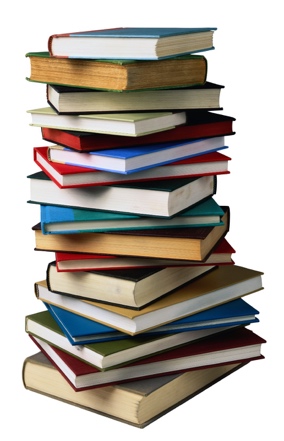 2 x 2B pencils Red penEraserPencil Sharpener 30cm RulerPack of colouring pencils2 x Whiteboard markers with erasersPencil caseGlue stick * Please label all stationary clearly. Copies2 x 40 Page Sum Copies (1 cm square)6 x 40 Page Regular Copies (English, 2 x Homework copy, Gaeilge, Religion, Spare)1 x A4 copy 1 x Handwriting Copy 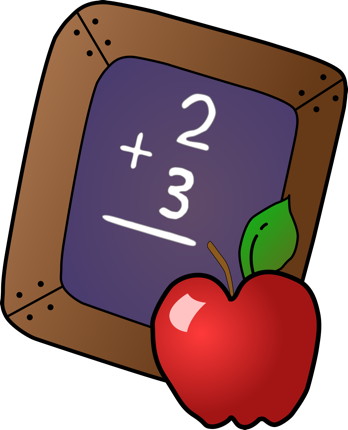 3 x Button down plastic folders (One homework folder and 2 for the classroom)2 x small notebooks (Spelling and vocabulary)1 x school journal (Available in office in September)* Please have child’s name on all copies and folders. Please cover copies with plastic covers so they can be easily wiped clean.